Дом ученика средњих школа Ивањица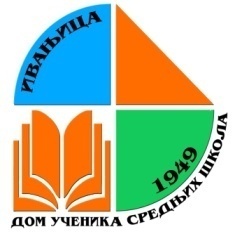 Број: 475-031-425/12.08.2019.                       У дом су на смештај и исхрану примљене ученице закључно са редним бројем 43.Једно упражњено место биће попуњено након уписа за ученике из осетљивих друштвених група који је од 26 – 29. августа.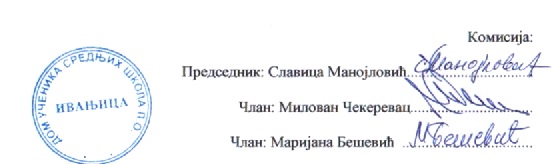 Дом ученика средњих школа ИвањицаБрој: 475-031-425/22.08.2019.У дом су на смештај и исхрану примљени ученици закључно са редним бројем 25.Једно упражњено место биће попуњено након уписа за ученике из осетљивих друштвених група који је од 26 – 29. августа.КОНАЧНА  РАНГ ЛИСТА УЧЕНИКА КОЈИ СУ КОНКУРИСАЛИ ЗА ПРИЈЕМУ ДОМ УЧЕНИКА СРЕДЊИХ ШКОЛА ИВАЊИЦА У ШКОЛСКОЈ 2019/20. ГОДИНИДЕВОЈКЕРед.БројПрезиме и име ученикаРаз-редЗанимањеБрој пријаве   БОДОВИ   БОДОВИ   БОДОВИ   БОДОВИ   БОДОВИ   БОДОВИ   БОДОВИРед.БројПрезиме и име ученикаРаз-редЗанимањеБрој пријаве По основу успеха  у школи По основу успеха  у школиПо основу прихода по члану породицеПо основу награда и похвала Педаг. већа По основу награда на такмиче-њима Негатив. бодови по основу укораУКУПАН БРОЈ БОДОВАВукотић ЛепосаваIVТехничар дизајна одеће420-031-375/238,0038,005346,00Ђурашевић ДраганаIVГимназија- општи смер458-031-411/637,4437,445345,44Ћировић АнаIIГимназија- општи смер416-031-371/338,0038,003344,00Вукотић БојанаIIЕкономски техничар420-031-375/336,9536,955243,95Вучетић МаринаIVЕкономски техничар416-031-371/835,8335,835343,83Боровићанин АндријанаIIГимназија- општи смер424-031-379/435,9735,975242,97Оцокољић ЖаклинаIIIЕкономски техничар416-031-371/135,0635,065242,06Петровић ДанијелаIIIЕкономски техничар431-031-386/434,5034,505241,50Милинковић АлександраIГимназија- општи смер414-031-369/335,0035,00540,00Димитријевић ЈанаIГимназија- општи смер414-031-369/534,8634,86539,86Ћурчић АлександраIVЕкономски техничар414-031-369/1534,7834,78539,78Симеуновић ЈованаIГимназија- општи смер414-031-369/434,1934,19539,19Станић НевенаIIЕкономски техничар460-031-413/233,1733,175139,17Обренић ЈованаIIТехничар дизајна одеће453-031-407/132,4032,405138,40Тодоровић МилицаIIIКувар431-031-386/232,2632,265138,26Пантовић МаријаIГимназија- друштвено-језички с.414-031-369/1431,7631,76536,76Ђурашевић АлександраIVТуристички техничар455-031-409/331,0031,00536,00Ред.БројПрезиме и име ученикаРаз-редЗанимањеБрој пријаве  БОДОВИ    БОДОВИ    БОДОВИ    БОДОВИ    БОДОВИ    БОДОВИ    БОДОВИ  Ред.БројПрезиме и име ученикаРаз-редЗанимањеБрој пријаве По основу успеха  у школиПо основу прихода по члану породицеПо основу прихода по члану породицеПо основу награда и похвала Педаг. већа По основу награда на такмиче-њима Негатив. бодови по основу укораУКУПАН БРОЈ БОДОВАДрагојловић АнаIIIЕкономски техничар421-031-376/329,8155135,81Пауновић ГорданаIIIКонобар421-031-376/130,515535,51Вуловић ЈованаIЕкономски техничар455-031-409/130,175535,17Караклајић МаринаIIIГимназија- природ.- математ. с.431-031-386/728,6955134,69Јелић МаријанаIГимназија- општи смер414-031-369/1629,495534,49Цветковић ЈеленаIЕкономски техничар414-031-369/929,355534,35Ђорђевић НаташаIГимназија- друштвено-језички с.453-031-407/829,894433,89Јововић МилицаIЕкономски техничар460-031-413/128,635533,63Стевановић ДраганаIVТуристички техничар458-031-411/328,485533,48Јелић МладенаIМаш. техничар  за ком.  констр.414-031-369/1728,145533,14Тодоровић ДанијелаIIЕкономски техничар431-031-386/127,785532,78Миленковић БојанаIТехничар  за обл. намеш. и ентер.458-031-411/827,415532,41Ресимић МаринаIМаш. техничар  за ком.  констр.414-031-369/1927,335532,33Рајковић ЈеленаIIIЕкономски техничар453-031-407/426,3155132,31Трипковић ЈеленаIIIТехничар дизајна одеће453-031-407/726,1755132,17Гуртова АнаIГимназија- друштвено-језички с.458-031-411/526,925531,92Јовићевић ИренаIIIЕкономски техничар424-031-379/527,854431,85Ћурчић МилицаIIIЕкономски техничар416-031-371/626,315531,31Јовићевић СањаIМаш. техничар  за ком.  констр.453-031-407/526,065531,06Јелић МилаIVТуристички техничар455-031-409/626,035531,03Стојковић КристинаIIIТехничар дизајна одеће455-031-409/525,615530,61Боровић РајкаIIГимназија- општи смер416-031-371/426,454430,45Мутавџић МилицаIМаш. техничар  за ком.  констр.416-031-371/225,415530,41Шипетић АнаIIГимназија- општи смер453-031-407/225,265530,26Милић БојанаIМаш. техничар  за ком.  констр.453-031-407/324,875529,87Ћировић МаријаIIКувар455-031-409/223,445528,44Ђокић МилкаIIКонобар414-031-369/623,445528,44Луковић СањаIIIКувар420-031-375/123,374427,37Анђелић ЈеленаIКонобар458-031-411/119,755524,76Лепосавић МиланкаIМодни кројач458-031-411/216,995521,99КОНАЧНА РАНГ ЛИСТА УЧЕНИКА КОЈИ СУ КОНКУРИСАЛИ ЗА ПРИЈЕМУ ДОМ УЧЕНИКА СРЕДЊИХ ШКОЛА ИВАЊИЦА У ШКОЛСКОЈ 2019/20. ГОДИНИДЕЧАЦИРед.БројПрезиме и име ученикаРаз-редЗанимањеБрој пријаве   БОДОВИ   БОДОВИ   БОДОВИ   БОДОВИ   БОДОВИ   БОДОВИ   БОДОВИ   БОДОВИРед.БројПрезиме и име ученикаРаз-редЗанимањеБрој пријаве По основу успеха  у школиПо основу прихода по члану породицеПо основу награда и похвала Педаг. већа По основу награда и похвала Педаг. већа По основу награда на такм. По основу награда на такм. Негатив. бод. по основу укораУКУПАН БРОЈ БОДОВАДрашковић МаркоIIIГимназија- природ.- математ. с.414-031-369/238,0053346,00Дуканац ПавлеIIГимназија- општи смер424-031-379/135,1352242,13Милић ВасилијеIIГимназија- општи смер454-031-408/129,32534,32Маринковић СлађанIVТехничар  за обл. намеш. и ентер.424-031-379/227,78532,78Симовић ЖељкоIVТехничар  за обл. намеш. и ентер.431-031-386/627,78532,78Татовић РадулIIIКонобар424-031-379/727,50532,50Дукић МирољубIIIЕкономски техничар414-031-369/125,19530,19Милишић СрђанIIКонобар431-031-686/325,05530,05Бојановић КристивојеIIТехничар  за обл. намеш. и ентер.431-031-386/824,91529,91Мунитлак НиколаIIIКувар453-031-407/924,00529,00Раичевић ЛукаIМаш. техничар  за ком.  констр.414-031-369/1023,64528,64Громовић НемањаIVТехничар дизајна одеће458-031-411/723,44528,44Ћурчић МилошIIТехничар  за обл. намеш. и ентер.453-031-407/623,09528,09Ђурашевић НиколаIIКувар455-031-409/422,95527,95Стевановић СтефанIIIМаш. техничар  за ком.  констр.458-031-411/422,53527,53Филиповић ЂорђеIIIЕкономски техничар424-031-379/626,315-427,31Вуковић СтефанIМаш. техничар  за ком.  констр.414-031-369/2122,28527,28Зарић БраниславIIIКонобар414-031-369/1321,97526,97Борисављевић ДаркоIIIМаш. техничар  за ком.  констр.431-031-386/521,48526,48Бојановић БојанIVМаш. техничар  за ком.  констр.414-031-369/1121,34526,34Ред.БројПрезиме и име ученикаРаз-редЗанимањеБрој пријаве  БОДОВИ    БОДОВИ    БОДОВИ    БОДОВИ    БОДОВИ    БОДОВИ    БОДОВИ    БОДОВИ  Ред.БројПрезиме и име ученикаРаз-редЗанимањеБрој пријаве По основу успеха  у школиПо основу прихода по члану породицеПо основу прихода по члану породицеПо основу награда и похвала Педаг. већа По основу награда и похвала Педаг. већа По основу награда на такм. Негатив. бодови по основу укораУКУПАН БРОЈ БОДОВАМилишић МилошIТехничар  за обл. намеш. и ентер.416-031-371/1021,265526,26Вучетић НиколаIМаш. техничар  за ком.  констр.416-031-371/721,025526,02Мијаиловић МилошIIIМаш. техничар  за ком.  констр.414-031-369/720,995525,99Бојановић ИванIКувар414-031-369/1220,815525,81Коларевић ДраганIIКувар414-031-369/820,225525,22Вуковић АлексаIIIМаш. техничар  за ком.  констр.414-031-369/2019,525524,52Масловарић ЈованIIКонобар414-031-369/1823,4455-424,44Вучетић ЛазарIVМаш. техничар  за ком.  констр.416-031-371/918,615523,61Ковачевић СрђанIIIМаш. техничар  за ком.  констр.416-031-371/517,985522,98Драмићанин МилошIМодни кројач420-031-375/415,215520,21